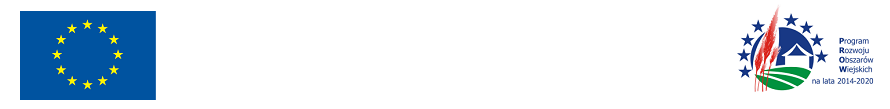 „Europejski Fundusz Rolny na rzecz Rozwoju Obszarów Wiejskich:Europa inwestująca w obszary wiejskie”Załącznik nr 8 do SIWZZobowiązanie podmiotu udostępniającego zasoby* niniejszy dokument należy załączyć do oferty w przypadku korzystania z zasobów innego podmiotuJa niżej podpisany ……………………………………………….                                imię i nazwisko będąc upoważnionym do reprezentowania ……………………………………………………………………………………………………………………………………………………….nazwa i siedziba podmiotu udostępniającego zasobyoświadczam, że stosownie do art. 22a ust.2 ustawy z dnia 29 stycznia 2004 r. prawo zamówień publicznych (Dz. U. z 2017 r. poz. 1579 ze zm.) udostępnię Wykonawcy …………………………………………………………………………………………………( nazwa i siedziba Wykonawcy składającego ofertę )do dyspozycji następujące zasoby………………………………………………………………. …………………………………………………………………………………………………...należy wskazać zakres udostępnianych zasobów, np. zdolności finansowe lub ekonomiczne, wiedza 
i doświadczenie, potencjał techniczny, osoby zdolne do wykonania zamówienia.na okres korzystania z nich przez Wykonawcę przy wykonywaniu zamówienia publicznego  oznaczonego nr referencyjnym RIK.271.5.2018.DK p.n. ,,Zaprojektowanie i budowa sieci kanalizacji sanitarnej  w miejscowości Widawa”Udostępnione zasoby będą wykorzystywane przy wykonywaniu zamówienia przez Wykonawcę w następujący sposób ……………………………………………………………..…………………………………………………………………………………………………...np. podwykonawstwo, konsultacje, doradztwoCharakter stosunku, jaki będzie łączył nas z Wykonawcą ……………………………………..…………………………………………………………………………………………………...np. umowa cywilno – prawna, umowa o współpracyW związku z udostępnieniem zasobów w odniesieniu do warunków dotyczących wykształcenia* / kwalifikacji zawodowych* / doświadczenia* oświadczamy, że wykonamy roboty budowlane, do realizacji których te zdolności są wymagane* niepotrzebne skreślić………………………. dn. ………………2018 r. 													………………………………………								      podpis Wykonawcy